CORRECTIONORTHOGRAPHEComplète les phrases avec « est » ou « et »Marie est toujours en retard.Mon frère et ma sœur ne se ressemblent pas.Ce canard est différent des autres.C’est le printemps.Elle portait des bagues et des bracelets.Qui est cette jeune fille ?Il est au sommet de la montagne.Au loin, le ciel et la mer semblent se toucher.Sami est à Paris avec son père et sa mère.Ecris une phrase contenant le verbe être « est » et le « et ».Le petit enfant est avec son chien et son chat dans le jardin. CONJUGAISONVoici un exemple d’un verbe conjugué au futur. (travail sur une feuille)Verbe aimer au futurJ’aimerai					Nous aimeronsTu aimeras 				Vous aimerezIl / elle / on aimera			Ils/elles aimerontCorrige des exercices p. 84Je passerai 		      Nous passeronsTu passeras		      Vous passerezIl/ elle/on passera	      Ils/elles passeront1ère personne du singulier je  détesterai2ème personne du singulier  tu  donneras3ème personne du singulier  il/elle/on  aimera1ère personne du pluriel  nous  marcherons2ème personne du pluriel  vous  déjeunerez3ème personne du pluriel  ils/elles  passerontGRAMMAIRECorrigé des exercices p100.L’adjectif s’accorde avec le nom qu’il accompagne :Au pluriel, on ajoute à l’écrit la lettre « s » et parfois la lettre « x ».Au singulier, on n’ajoute rien.Adjectifs au singulier : fatigant – joli – gros – petiteAdjectifs au pluriel : gentils – bonsMa nouvelle veste.Les chapeaux noirs.Ces pulls gris.Mon vieux gant.              Collège des Dominicaines de notre Dame de la Délivrande – Araya-Classe : CE1                                                                   Mars 2020 – 5ème semaineNom : ________________________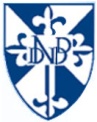 